РЕШЕНИЕРассмотрев проект решения о приостановлении действия отдельных положений Решения Городской Думы Петропавловск-Камчатского городского округа от 27.12.2013 № 173-нд «О бюджетном процессе в Петропавловск-Камчатском городском округе», внесенный Главой Петропавловск-Камчатского городского округа Брызгиным К.В., в соответствии с частью 12 статьи 59 Устава Петропавловск-Камчатского городского округа Городская Дума Петропавловск-Камчатского городского округаРЕШИЛА:1. Принять Решение о приостановлении действия отдельных положений Решения Городской Думы Петропавловск-Камчатского городского округа 
от 27.12.2013 № 173-нд «О бюджетном процессе в Петропавловск-Камчатском городском округе».2. Направить принятое Решение Главе Петропавловск-Камчатского городского округа для подписания и обнародования.РЕШЕНИЕот 20.05.2020 № 255-ндО приостановлении действия отдельных положений Решения Городской Думы Петропавловск-Камчатского городского округа от 27.12.2013 
№ 173-нд «О бюджетном процессе в Петропавловск-Камчатском городском округе»Принято Городской Думой Петропавловск-Камчатского городского округа(решение от 20.05.2020 № 664-р)1. Приостановить до 01.01.2021 действие абзаца восьмого статьи 4, 
части 2 статьи 18, части 1 статьи 23, абзаца первого и абзаца третьего статьи 24, абзаца первого статьи 30, части 1 статьи 31, абзаца второго части 3 статьи 32 Решения Городской Думы Петропавловск-Камчатского городского округа 
от 27.12.2013 № 173-нд «О бюджетном процессе в Петропавловск-Камчатском городском округе».2. Настоящее Решение вступает в силу после дня его официального опубликования и распространяется на правоотношения, возникшие с 01.04.2020.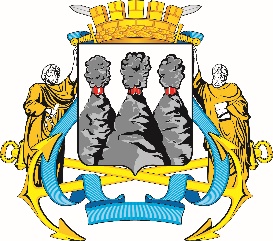 ГОРОДСКАЯ ДУМАПЕТРОПАВЛОВСК-КАМЧАТСКОГО ГОРОДСКОГО ОКРУГАот 20.05.2020 № 664-р29-я (внеочередная) сессияг.Петропавловск-КамчатскийО принятии решения о приостановлении действия отдельных положений Решения Городской Думы Петропавловск-Камчатского городского округа                          от 27.12.2013 № 173-нд «О бюджетном процессе в Петропавловск-Камчатском городском округе»Председатель Городской Думы Петропавловск-Камчатского городского округа Г.В. МонаховаГОРОДСКАЯ ДУМАПЕТРОПАВЛОВСК-КАМЧАТСКОГО ГОРОДСКОГО ОКРУГАГлава Петропавловск-Камчатского городского округаК.В. Брызгин